НАКАЗПО ГАННІВСЬКІЙ ЗАГАЛЬНООСВІТНІЙ ШКОЛІ І-ІІІ СТУПЕНІВПЕТРІВСЬКОЇ РАЙОННОЇ РАДИ КІРОВОГРАДСЬКОЇ ОБЛАСТІвід 13 вересня  2019 року                                                                                № 198с. ГаннівкаПро участь в першому етапі районного конкурсу «Кращий освітній простір   у 1-х класах Нової української школи»На виконання наказу начальника відділу освіти райдержадміністрації від 06 вересня 2019 року № 157 «Про проведення першого етапу районного конкурсу «Кращий освітній простір у 1-х класах Нової української школи»НАКАЗУЮ:1. Заступнику директора з навчально-виховної роботи Ганнівської загальноосвітньої школи І-ІІІ ступенів ГРИШАЄВІЙ О.В., заступнику завідувача з навчально-виховної роботи Володимирівської загальноосвітньої школи І-ІІ ступенів, філії Ганнівської загальноосвітньої школи І-ІІІ ступенів ПОГОРЄЛІЙ Т.М., заступнику завідувача з навчально-виховної роботи Іскрівської загальноосвітньої школи І-ІІІ ступенів, філії Ганнівської загальноосвітньої школи І-ІІІ ступенів БОНДАРЄВІЙ Н.П. забезпечити участь у конкурсі вчителів 1-х класів закладів освіти з 11 листопада по 13 грудня 2019 року відповідно з умовами (додаток).2. Контроль за виконанням даного наказу покласти на заступника директора з навчально-виховної роботи Ганнівської загальноосвітньої школи І-ІІІ ступенів ЩУРИК О.О., завідувача Володимирівської загальноосвітньої школи І-ІІ ступенів, філії Ганнівської загальноосвітньої школи І-ІІІ ступенів МІЩЕНКО М. І., на завідувача Іскрівської загальноосвітньої школи І-ІІІ ступенів, філії Ганнівської загальноосвітньої школи І-ІІІ ступенів ЯНИШИНА В.М. Директор школи                                                                                          О.КанівецьЗ наказом ознайомлені:                                                                          О.ЩурикО.ГришаєваВ.ЯнишинМ.МіщенкоТ.ПогорєлаН.БондарєваДодаток до наказу директора школи від 13.09.2019 року № 198Умовипроведення  районного  конкурсу«Кращий освітній простір  в 1-х класах Нової української школи»І. Загальні положення:Особливістю Нової української школи є організація такого освітнього середовища, що сприятиме вільному розвитку творчої особистості дитини. З Цією метою змінюються просторово-предметне оточення, програми та засоби навчання. У Новій українській школі зростає частка проектної, командної, групової діяльності у педагогічному процесі. Відповідно урізноманітнюються варіанти організації навчального простору в класі. Крім класичних варіантів, використовуються новітні, наприклад, мобільні робочі місця, які легко трансформувати для групової роботи. Планування і дизайн освітнього простору школи спрямовуються на розвиток дитини та мотивації її до навчання.Організація освітнього простору навчального кабінету потребує широкого використання нових ІТ-технологій, нових мультимедійних засобів навчання, оновлення навчального обладнання, що здійснюється через такі осередки:осередок навчально-пізнавальної діяльності з відповідними меблями;змінні тематичні осередки, в яких розміщуються дошки/фліп-чарти/стенди тощо;осередок для гри, оснащений настільними іграми, інвентарем для рухливих ігор;осередок художньо-творчої діяльності з поличками для зберігання приладдя та стендом для змінної виставки дитячих робіт;куточок живої природи;осередок відпочинку з килимом для сидіння та гри, стільцями, кріслами-пуфами, подушками з м'яким покриттям;дитяча класна бібліотечка;осередок вчителя, оснащений столом, стільцем, комп'ютером, полицями/ящиками, шафами для зберігання дидактичного матеріалу тощо.Дані умови  визначають порядок та умови проведення конкурсу «Кращий освітній простір  в 1-х класах Нової української школи» (далі Конкурс).Організаторами Конкурсу є відділ освіти Петрівської районної державної адміністрації та комунальна установа «Петрівський районний центр із обслуговування закладів освіти».ІІ. Мета проведення Конкурсу:Визначити заклад освіти, в якому створено найкраще комфортне освітнє середовище, що сприяє вільному розвитку творчої особистості дитини, ефективне його використання.Залучити учасників освітнього процесу закладів загальної середньої освіти району, батьківської громадськості до реалізації проектів, що роблять інтерєр перших класів закладів освіти комфортним для навчання та виховання учнів. ІІІ. Завдання Конкурсу:організація освітнього простору, що сприятиме вільному розвитку творчої особистості дитини;модернізація дизайну освітнього простору, що спрямовується на розвиток дитини та мотивацію її до навчання;активізація творчого потенціалу учасників освітнього процесу до роботив умовах Нової української школи.IV. Терміни проведення:Старт конкурсу  11 листопада 2019 року.Розробка та втілення проектів  з 11 листопада по 13 грудня 2019 року.Презентація реалізованих проектів на сайтах закладів та представлення конкурсній комісії  до 13 грудня 2019 року.V. Критерії оцінювання:Підготовка приміщення класної кімнати.Планування та дизайн освітніх зон:Зона відкриттів  (настільні ігри,книги, журнали, пазли та ін.);Тематична зона (плакати,завдання на день та ін.);Зона матеріалів  (дидактичні матеріали для роботи, пазли, олівці, маркери, скріпки, ножиці , папір та. ін.);Комунікативна зона (заведення нових знайомств, для запитань-відповідей, а також рефлексій та  проведення дискусій, ранкових зустрічей);Зона тиші (усамітнення);Зона вчителя ( стіл, стілець, комп'ютер, полиці, ящики, шафи для зберігання  дидактичного матеріалу тощо);Куточок живої природи. Творчий та креативний підхід  до реалізації мети конкурсу.VI.Учасники:адміністрація ЗЗСО;педагог/група педагогів;батьки учнів;громадськість.VII. Нагородження переможців конкурсуПереможці районного конкурсу нагороджуються Грамотами районного відділу освіти та грошовими преміями.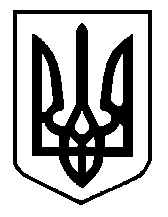 